NON-GRADUATE FACULTY TO 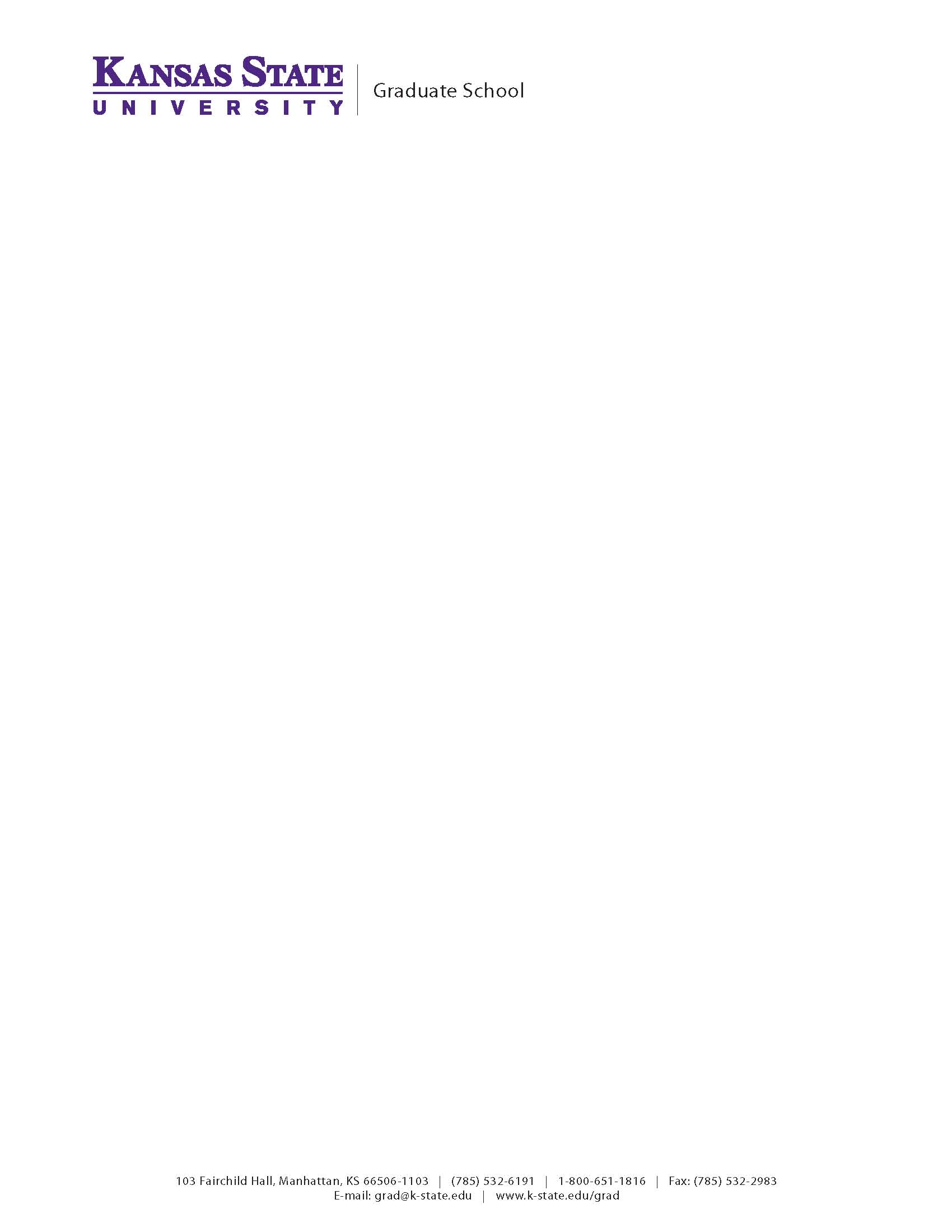 TEACH GRADUATE COURSESReview Chapter 5, Section E in the Graduate Handbook before completing the nomination form.Nominee Information:Submit the following to gradinfo@ksu.edu:A single PDF document that contains the following items:Letter of Nomination (from the Department Head)
The letter should include a rationale for the nominee to teach the graduate course(s) listed above and that the nominee has the appropriate terminal degree, or qualifications considered to be equivalent, to teach the designated course(s). The letter must confirm that the nominee has completed a minimum of 18 graduate hours in the discipline as required by the Higher Learning Commission. Official transcript of graduate degree must be on file in the department office. This nomination formOne-page vita (using the CV template)A PDF copy of the nominee's complete vita with peer-reviewed publications clearly designated.For a nomination processing timeline, go to: https://k-state.edu/grad/faculty-resources/graduate-faculty/nominations.html Name:      Name:      Name:      Name:      Name:      Name:      Name:      Name:      Department:      Department:      Department:      Employee ID:      Employee ID:      Employee ID:      Employee ID:      Employee ID:      Employee ID:      Employee ID:      Employee ID:      Email:      Email:      Email:      Rank:      Rank:      Rank:      Rank:      Rank:      Rank:      Rank:      Rank:      Other position (if any):      Other position (if any):      Other position (if any):      Former university teaching experience:Former university teaching experience:Former university teaching experience:Former university teaching experience:Former university teaching experience:Former university teaching experience:Former university teaching experience:Former university teaching experience:Former university teaching experience:Former university teaching experience:Rank:      Rank:      Rank:      Rank:      Rank:      Rank:      Rank:      Rank:      Rank:      Rank:      Place:      Place:      Place:      Place:      Place:      Place:      Place:      Place:      Place:      Place:      Length of time:      Length of time:      Length of time:      Length of time:      Length of time:      Length of time:      Length of time:      Length of time:      Length of time:      Length of time:      Degree (check one)Degree (check one)Degree (check one)Degree (check one)Degree (check one)YearInstitutionInstitution BS BA BA BA MS MA MA MA PhD EdD EdD EdDIs the candidate's highest degree a terminal degree for candidate's field of specialization?  Yes   NoIs the candidate's highest degree a terminal degree for candidate's field of specialization?  Yes   NoIs the candidate's highest degree a terminal degree for candidate's field of specialization?  Yes   NoIs the candidate's highest degree a terminal degree for candidate's field of specialization?  Yes   NoIs the candidate's highest degree a terminal degree for candidate's field of specialization?  Yes   NoIs the candidate's highest degree a terminal degree for candidate's field of specialization?  Yes   NoIs the candidate's highest degree a terminal degree for candidate's field of specialization?  Yes   NoIs the candidate's highest degree a terminal degree for candidate's field of specialization?  Yes   NoIs the candidate's highest degree a terminal degree for candidate's field of specialization?  Yes   NoIs the candidate's highest degree a terminal degree for candidate's field of specialization?  Yes   NoApproval being sought:Approval being sought:Approval being sought:Approval being sought:Approval being sought:Approval being sought:Approval being sought:Approval being sought:Approval being sought:Approval being sought: Emergency nomination for Fall   Spring   Summer    20     (only one semester may be approved for emergency nomination) Emergency nomination for Fall   Spring   Summer    20     (only one semester may be approved for emergency nomination) Emergency nomination for Fall   Spring   Summer    20     (only one semester may be approved for emergency nomination) Emergency nomination for Fall   Spring   Summer    20     (only one semester may be approved for emergency nomination) Emergency nomination for Fall   Spring   Summer    20     (only one semester may be approved for emergency nomination) Emergency nomination for Fall   Spring   Summer    20     (only one semester may be approved for emergency nomination) Emergency nomination for Fall   Spring   Summer    20     (only one semester may be approved for emergency nomination) Emergency nomination for Fall   Spring   Summer    20     (only one semester may be approved for emergency nomination) Emergency nomination for Fall   Spring   Summer    20     (only one semester may be approved for emergency nomination) Emergency nomination for Fall   Spring   Summer    20     (only one semester may be approved for emergency nomination) Council approval for one-year term, beginning  Fall   Spring   Summer    20     (A one-year term is three semesters—Spring, Summer, and Fall. A maximum of three one-year terms per course are allowed). Council approval for one-year term, beginning  Fall   Spring   Summer    20     (A one-year term is three semesters—Spring, Summer, and Fall. A maximum of three one-year terms per course are allowed). Council approval for one-year term, beginning  Fall   Spring   Summer    20     (A one-year term is three semesters—Spring, Summer, and Fall. A maximum of three one-year terms per course are allowed). Council approval for one-year term, beginning  Fall   Spring   Summer    20     (A one-year term is three semesters—Spring, Summer, and Fall. A maximum of three one-year terms per course are allowed). Council approval for one-year term, beginning  Fall   Spring   Summer    20     (A one-year term is three semesters—Spring, Summer, and Fall. A maximum of three one-year terms per course are allowed). Council approval for one-year term, beginning  Fall   Spring   Summer    20     (A one-year term is three semesters—Spring, Summer, and Fall. A maximum of three one-year terms per course are allowed). Council approval for one-year term, beginning  Fall   Spring   Summer    20     (A one-year term is three semesters—Spring, Summer, and Fall. A maximum of three one-year terms per course are allowed). Council approval for one-year term, beginning  Fall   Spring   Summer    20     (A one-year term is three semesters—Spring, Summer, and Fall. A maximum of three one-year terms per course are allowed). Council approval for one-year term, beginning  Fall   Spring   Summer    20     (A one-year term is three semesters—Spring, Summer, and Fall. A maximum of three one-year terms per course are allowed). Council approval for one-year term, beginning  Fall   Spring   Summer    20     (A one-year term is three semesters—Spring, Summer, and Fall. A maximum of three one-year terms per course are allowed).Courses to be taught:Courses to be taught:Courses to be taught:Courses to be taught:Courses to be taught:Courses to be taught:Courses to be taught:Courses to be taught:Courses to be taught:Courses to be taught:Course NumberCourse NumberCourse TitleCourse TitleCourse TitleCourse TitleCourse TitleCourse TitleCourse TitleReport departmental voting results: Report departmental voting results: Report departmental voting results: Report departmental voting results: Report departmental voting results: # Eligible to vote:       YES:      YES:      NO:      NOT VOTING:      Department Head Signature Department Head Signature DepartmentDepartmentDepartment